APPLICANT TO COMPLETE THE FOLLOWNG (PLEASE ANSWER ALL QUESTIONS)How did you find out about employment at Fletcher International Exports? (Please tick one or more)EMPLOYMENT SOUGHTSECTION A | PERSONAL DETAILSPlease ensure you have completed your application in full. We reserve the right to reject any applications that are not completed in full. CULTURE, COMMUNICATION AND LANGUAGENEXT OF KIN | EMERGENCY CONTACT DETAILSSECTION B | EDUCATION AND TRAINING		SECTION C | PERSONALSECTION D | EMPLOYMENT HISTORY (Last 3 Employers)SECTION E | WORK HEALTH AND SAFETY & INSURANCEYOUR HEALTH PROVIDER AND HISTORYPlease note: failure to disclose relevant information at this time may result in dismissal if you are offered employment.SECTION F | DECLARATIONBEFORE SUBMITTING Photo Identification attached  Birth Certificate OR Passport attachedFletcher International Exports Pty Ltd thanks you for your application. You will be advised if you are required to undertake the next stage of recruitment process. All successful applicants are required to complete an initial probationary period.  Email your application to jobs@fletchint.com.au or drop it in to our GatehouseDUBBO NSWLot 11 Yarrandale RoadDubbo NSW 2830Locked Bag 10Phone: 02 6801 3100Fax: 02 6884 2965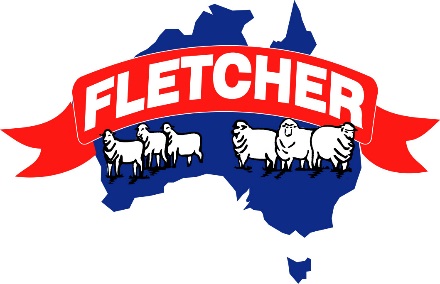 ALBANY WA520 Settlement RoadNarrikup WA 6326PO Box 680Phone: 08 9892 4000Fax: 08 9892 4080For Office Use OnlyFor Office Use OnlyFor Office Use OnlyJOB APPLICATIONSDEPARTMENT  Notes:   MEDICAL & INTERVIEW Drug Screening Medical Form Passport/Birth Certificate Interview Summary  Q-Vax PolicyNotes:  Word of Mouth Newspaper Job Service Provider (e.g. Joblink) Social Media Company Website Career/Industry Expo Online Advertisement  Other ______________________________________________________ Other ______________________________________________________ Full Time (40 Hours per Week) Casual (up to 40 Hours per Week) Part TimeWhat is the earliest date that you are available to start?:  ASAP   or     Date ___________________FIRST NAME:    _________________________________LAST NAME  __________________________________LAST NAME  __________________________________PREFERRED NAME   _____________________________    GENDER:  Male  Female  Your own description: PREFERRED NAME   _____________________________    GENDER:  Male  Female  Your own description: PREFERRED NAME   _____________________________    GENDER:  Male  Female  Your own description: DATE OF BIRTH: __________________________________________________________________________________________________________________________ADDRESS:  _________________________________________________________________________________SUBURB/TOWN: _______________________________POST CODE:         _______________________________       CONTACT NUMBERSHOME:    _____________________________________MOBILE: _____________________________________CONTACT NUMBERSHOME:    _____________________________________MOBILE: _____________________________________EMAIL ADDRESS:  ______________________________________________________________________________EMAIL ADDRESS:  ______________________________________________________________________________EMAIL ADDRESS:  ______________________________________________________________________________THE FOLLOWING ARE CONDITIONS OF EMPLOYMENT AND REQUIRED AS PART OF OUR APPLICATION PROCESS THE FOLLOWING ARE CONDITIONS OF EMPLOYMENT AND REQUIRED AS PART OF OUR APPLICATION PROCESS THE FOLLOWING ARE CONDITIONS OF EMPLOYMENT AND REQUIRED AS PART OF OUR APPLICATION PROCESS Do you agree to undergo a medical check by the Company?Do you agree to undergo a medical check by the Company? Yes      NoDo you agree to submit to a urinary and/or oral drug screening?Do you agree to submit to a urinary and/or oral drug screening? Yes      NoDo you agree to be vaccinated for Q-Fever if offered employment?Do you agree to be vaccinated for Q-Fever if offered employment? Yes      NoCOUNTRY OF BIRTH:______________________________BIRTH TOWN:BIRTH TOWN:_________________________CITIZENSHIP STATUS  Australian Citizen or Permanent Resident   Other – Please state Visa type   _____________________________________________ Australian Citizen or Permanent Resident   Other – Please state Visa type   _____________________________________________ Australian Citizen or Permanent Resident   Other – Please state Visa type   _____________________________________________ Australian Citizen or Permanent Resident   Other – Please state Visa type   _____________________________________________Please attach a copy of your Passport OR Australian Birth Certificate Please attach a copy of your Passport OR Australian Birth Certificate Please attach a copy of your Passport OR Australian Birth Certificate Please attach a copy of your Passport OR Australian Birth Certificate Please attach a copy of your Passport OR Australian Birth Certificate If you do not have a passport or birth certificate, please speak with our HR team for assistance.IF NOT AN AUSTRALIAN CITIZEN, HOW LONG HAVE YOU LIVED IN AUSTRALIA? ___________________________If you do not have a passport or birth certificate, please speak with our HR team for assistance.IF NOT AN AUSTRALIAN CITIZEN, HOW LONG HAVE YOU LIVED IN AUSTRALIA? ___________________________If you do not have a passport or birth certificate, please speak with our HR team for assistance.IF NOT AN AUSTRALIAN CITIZEN, HOW LONG HAVE YOU LIVED IN AUSTRALIA? ___________________________If you do not have a passport or birth certificate, please speak with our HR team for assistance.IF NOT AN AUSTRALIAN CITIZEN, HOW LONG HAVE YOU LIVED IN AUSTRALIA? ___________________________If you do not have a passport or birth certificate, please speak with our HR team for assistance.IF NOT AN AUSTRALIAN CITIZEN, HOW LONG HAVE YOU LIVED IN AUSTRALIA? ___________________________The following questions enable us to fulfill our statutory reporting obligations:The following questions enable us to fulfill our statutory reporting obligations:The following questions enable us to fulfill our statutory reporting obligations:The following questions enable us to fulfill our statutory reporting obligations:The following questions enable us to fulfill our statutory reporting obligations:ARE YOU OF ABORIGINAL OR TORRES STRAIT ISLAND DESCENT?ARE YOU OF ABORIGINAL OR TORRES STRAIT ISLAND DESCENT?ARE YOU OF ABORIGINAL OR TORRES STRAIT ISLAND DESCENT? Yes, Aboriginal  Yes, Torres Strait Islander Yes, both No, neither Yes, Aboriginal  Yes, Torres Strait Islander Yes, both No, neitherDO YOU SPEAK A LANGUAGE OTHER THAN ENGLISH AT HOME? If more than one language, indicate the one that is spoken most oftenDO YOU SPEAK A LANGUAGE OTHER THAN ENGLISH AT HOME? If more than one language, indicate the one that is spoken most oftenDO YOU SPEAK A LANGUAGE OTHER THAN ENGLISH AT HOME? If more than one language, indicate the one that is spoken most often No, English only Yes __________________________ No, English only Yes __________________________DO YOU REQUIRE TRANSLATED DOCUMENTS FOR COMMUNICATION?DO YOU REQUIRE TRANSLATED DOCUMENTS FOR COMMUNICATION?DO YOU REQUIRE TRANSLATED DOCUMENTS FOR COMMUNICATION? No, English only Yes, as above No, English only Yes, as aboveDO YOU IDENTIFY AS HAVING A DISIBILITY?If yes, you may be required to provide us with further informationDO YOU IDENTIFY AS HAVING A DISIBILITY?If yes, you may be required to provide us with further informationDO YOU IDENTIFY AS HAVING A DISIBILITY?If yes, you may be required to provide us with further information Yes  No Yes  NoDO YOU REQUIRE ANY EXTRA ASSISTANCE FOR COMMUNICATION?If yes, you may be required to provide us with further informationDO YOU REQUIRE ANY EXTRA ASSISTANCE FOR COMMUNICATION?If yes, you may be required to provide us with further informationDO YOU REQUIRE ANY EXTRA ASSISTANCE FOR COMMUNICATION?If yes, you may be required to provide us with further information Yes No Yes NoCONTACT (FULL) NAME:_____________________________________________________________________________________________________________________________________________________________________________________________________________________RELATIONSHIP TO YOU:______________________CONTACT NUMBER:___________________________HIGHEST SCHOOL YEAR COMPLETED Year 12   Year 11   Year 10  Year 9   Year 8   Year 7 or below  Year 12   Year 11   Year 10  Year 9   Year 8   Year 7 or below  Year 12   Year 11   Year 10  Year 9   Year 8   Year 7 or below  Year 12   Year 11   Year 10  Year 9   Year 8   Year 7 or below HAVE YOU ATTACHED A CURRENT RESUME TO THIS APPLICATION? If yes, you are not required to complete Section BHAVE YOU ATTACHED A CURRENT RESUME TO THIS APPLICATION? If yes, you are not required to complete Section BHAVE YOU ATTACHED A CURRENT RESUME TO THIS APPLICATION? If yes, you are not required to complete Section BHAVE YOU ATTACHED A CURRENT RESUME TO THIS APPLICATION? If yes, you are not required to complete Section B Yes  NoName of School/College/UniversityName of School/College/UniversityPeriod StudiedCourse StudiedCourse Studied---Trades or Professional Qualifications AttainedTrades or Professional Qualifications AttainedTrades or Professional Qualifications AttainedTrades or Professional Qualifications AttainedTrades or Professional Qualifications AttainedARE YOU CURRENTLY REGISTERED AS UNEMPLOYED? Yes      NoIf YES, who is your Job Active Provider?   Sureway   Joblink   Best Employment   Skill Hire WA   Max Employment   Other ___________________________ If YES, who is your Job Active Provider?   Sureway   Joblink   Best Employment   Skill Hire WA   Max Employment   Other ___________________________ Please provide Jobseeker ID: __________________________ARE THERE ANY RESTRICTIONS ON YOU WORKING OVERTIME OR SHIFT WORK? Yes      NoDO YOU HAVE EXPERIENCE IN THE USE OF A KNIFE IN A WORKPLACE? Yes      NoHAVE YOU WORKED IN AN ABATTOIR BEFORE?  Yes      NoIf YES, please provide details belowIf YES, please provide details belowLocation: _____________________________________   When?    Last 12 Months      1 – 4 Years Ago      4+ YearsLocation: _____________________________________   When?    Last 12 Months      1 – 4 Years Ago      4+ YearsJob(s) performed: ______________________________________________________________________________Job(s) performed: ______________________________________________________________________________HAVE YOU EVER PREVIOUSLY WORKED FOR THE FLETCHER GROUP? Yes      NoIf YES, what Department? ____________________________________      When? ___________________________If YES, what Department? ____________________________________      When? ___________________________HAVE YOU HAD ANY RELEVANT CRIMINAL CONVICTIONS?  Yes      NoIf YES, we ask that you please provide relevant information below. Your response will be treated as strictly confidential. Please note: failure to disclose relevant criminal convictions at this time may result in dismissal if you are offered employment.If YES, we ask that you please provide relevant information below. Your response will be treated as strictly confidential. Please note: failure to disclose relevant criminal convictions at this time may result in dismissal if you are offered employment.____________________________________________________________________________________________________________________________________________________________________________________________________________________________________________________________________________________________________________________________________________________________________________________IS THIS YOUR FIRST JOB?HAVE YOU ATTACHED A CURRENT RESUME TO THIS APPLICATION? IS THIS YOUR FIRST JOB?HAVE YOU ATTACHED A CURRENT RESUME TO THIS APPLICATION? IS THIS YOUR FIRST JOB?HAVE YOU ATTACHED A CURRENT RESUME TO THIS APPLICATION?  Yes      No Yes      NoIS THIS YOUR FIRST JOB?HAVE YOU ATTACHED A CURRENT RESUME TO THIS APPLICATION? IS THIS YOUR FIRST JOB?HAVE YOU ATTACHED A CURRENT RESUME TO THIS APPLICATION? IS THIS YOUR FIRST JOB?HAVE YOU ATTACHED A CURRENT RESUME TO THIS APPLICATION?  Yes      No Yes      NoIf you have attached a current resume, you are not required to complete Section DIf you have attached a current resume, you are not required to complete Section DIf you have attached a current resume, you are not required to complete Section DIf you have attached a current resume, you are not required to complete Section DIf you have attached a current resume, you are not required to complete Section DEMPLOYER NAMEPERIOD EMPLOYEDPERIOD EMPLOYEDPOSITION HELDCONTACT NUMBERCONTACT NUMBERMAIN DUTIES AND RESPONSIBILITIESMAIN DUTIES AND RESPONSIBILITIESEMPLOYER NAMEPERIOD EMPLOYEDPOSITION HELDCONTACT NUMBERMAIN DUTIES AND RESPONSIBILITIESMAIN DUTIES AND RESPONSIBILITIESEMPLOYER NAMEPERIOD EMPLOYEDPOSITION HELDCONTACT NUMBERMAIN DUTIES AND RESPONSIBILITIESMAIN DUTIES AND RESPONSIBILITIESHAVE YOU EVER RECEIVED OR ARE YOU CURRENTLY RECEIVING WORKERS COMPENSATION? Yes      NoThis information is for insurance purposes only and will not affect your application.This information is for insurance purposes only and will not affect your application.If YES to above, please complete the following details (provide attachments if required)If YES to above, please complete the following details (provide attachments if required)Name of Employer: _____________________________________________________________________________Name of Employer: _____________________________________________________________________________Name of Insurer:     _____________________________________________________________________________Name of Insurer:     _____________________________________________________________________________Type of Injury:          _____________________________________________________________________________Type of Injury:          _____________________________________________________________________________IN ORDER TO HELP THE COMPANY MEET ITS OBLIGATIONS UNDER CURRENT WORK HEALTH AND SAFETY LEGISLATION, PLEASE TELL US IF YOU HAVE ANY CONDITIONS WHICH MAY:IN ORDER TO HELP THE COMPANY MEET ITS OBLIGATIONS UNDER CURRENT WORK HEALTH AND SAFETY LEGISLATION, PLEASE TELL US IF YOU HAVE ANY CONDITIONS WHICH MAY:Interfere with your performance or ability to perform the inherent requirements of your role? Yes      NoPose a risk to your health and safety? Yes      NoPose a risk to the health and safety of others in the workplace? Yes      NoIf YES to any of the questions above, please provide us with further details. Please note: failure to disclose relevant information at this time may result in dismissal if you are offered employment._____________________________________________________________________________________________If YES to any of the questions above, please provide us with further details. Please note: failure to disclose relevant information at this time may result in dismissal if you are offered employment._____________________________________________________________________________________________HAVE YOU EVER BEEN REFUSED LIFE INSURANCE, MILITARY SERVICE OR EMPLOYMENT DUE TO POOR HEALTH?HAVE YOU EVER BEEN REFUSED LIFE INSURANCE, MILITARY SERVICE OR EMPLOYMENT DUE TO POOR HEALTH? No      Yes    If yes, please specify  ______________________________________________________________ No      Yes    If yes, please specify  ______________________________________________________________NAME OF TREATING DOCTOR/DOCTORS  ___________________________________________________________NAME OF TREATING DOCTOR/DOCTORS  ___________________________________________________________NAME OF PRACTICE & ADDRESS                  __________________________________________________________NAME OF PRACTICE & ADDRESS                  __________________________________________________________HAVE YOU RECEIVED ANY MEDICAL TREATMENT IN THE PAST 5 YEARS WHICH IS RELEVANT TO THE ROLE YOU ARE APPLYING FOR WITH THE COMPANY (E.G. STRAINS, FRACTURES ETC)? Yes      NoIf you answered YES, please provide us with further details. Please note: failure to disclose relevant information at this time may result in dismissal if you are offered employment.If you answered YES, please provide us with further details. Please note: failure to disclose relevant information at this time may result in dismissal if you are offered employment.__________________________________________________________________________________________________________________________________________________________________________________________HAVE YOU HAD ANY OTHER SERIOUS ILLNESSES, OPERATIONS OR INJURIES? Yes      NoIf you answered YES, please provide details, including any work related injuries that were not compensated. Please note: failure to disclose relevant information at this time may result in dismissal if you are offered employment.If you answered YES, please provide details, including any work related injuries that were not compensated. Please note: failure to disclose relevant information at this time may result in dismissal if you are offered employment.____________________________________________________________________________________________________________________________________________________________________________________________________________________________________________________________________________________________________________________________________________________________________________________HEIGHT (APPROX):     ______________ cmHEIGHT (APPROX):     ______________ cmHEIGHT (APPROX):     ______________ cm	         WEIGHT (APPROX):     ______________ kg	         WEIGHT (APPROX):     ______________ kg	         WEIGHT (APPROX):     ______________ kg	         WEIGHT (APPROX):     ______________ kgDO YOU WEAR GLASSES?DO YOU WEAR GLASSES?DO YOU WEAR GLASSES?DO YOU WEAR GLASSES?                     Always      Sometime      Never                     Always      Sometime      Never                     Always      Sometime      NeverWHAT IS THE GENERAL STATE OF YOUR HEARING? WHAT IS THE GENERAL STATE OF YOUR HEARING? WHAT IS THE GENERAL STATE OF YOUR HEARING? WHAT IS THE GENERAL STATE OF YOUR HEARING?  Good      Average      Poor Good      Average      Poor Good      Average      PoorHAVE YOU PREVIOUSLY WORKED IN A NOISY ENVIRONMENT?HAVE YOU PREVIOUSLY WORKED IN A NOISY ENVIRONMENT?HAVE YOU PREVIOUSLY WORKED IN A NOISY ENVIRONMENT?HAVE YOU PREVIOUSLY WORKED IN A NOISY ENVIRONMENT?HAVE YOU PREVIOUSLY WORKED IN A NOISY ENVIRONMENT?HAVE YOU PREVIOUSLY WORKED IN A NOISY ENVIRONMENT? Yes      NoHAS YOUR HEARING BEEN AFFECTED BY A PRIOR WORKPLACE?HAS YOUR HEARING BEEN AFFECTED BY A PRIOR WORKPLACE?HAS YOUR HEARING BEEN AFFECTED BY A PRIOR WORKPLACE?HAS YOUR HEARING BEEN AFFECTED BY A PRIOR WORKPLACE?HAS YOUR HEARING BEEN AFFECTED BY A PRIOR WORKPLACE?HAS YOUR HEARING BEEN AFFECTED BY A PRIOR WORKPLACE? Yes      NoWHAT IS YOUR APPROXIMATE ALCOHOL INTAKE?WHAT IS YOUR APPROXIMATE ALCOHOL INTAKE?WHAT IS YOUR APPROXIMATE ALCOHOL INTAKE? Daily _______   or     Weekly _______   or    None Daily _______   or     Weekly _______   or    None Daily _______   or     Weekly _______   or    None Daily _______   or     Weekly _______   or    NoneWHAT IS YOUR APPROXIMATE CIGARETTE INTAKE?WHAT IS YOUR APPROXIMATE CIGARETTE INTAKE?WHAT IS YOUR APPROXIMATE CIGARETTE INTAKE? Daily _______   or     Weekly _______   or    None Daily _______   or     Weekly _______   or    None Daily _______   or     Weekly _______   or    None Daily _______   or     Weekly _______   or    NoneDO YOU PARTICIPATE IN ANY HOBBIES OR SPORTS ON A REGULAR BASIS? (e.g. fishing, football, horse riding)__________________________________________________________________________________________________________________________________________________________________________________________DO YOU PARTICIPATE IN ANY HOBBIES OR SPORTS ON A REGULAR BASIS? (e.g. fishing, football, horse riding)__________________________________________________________________________________________________________________________________________________________________________________________DO YOU PARTICIPATE IN ANY HOBBIES OR SPORTS ON A REGULAR BASIS? (e.g. fishing, football, horse riding)__________________________________________________________________________________________________________________________________________________________________________________________DO YOU PARTICIPATE IN ANY HOBBIES OR SPORTS ON A REGULAR BASIS? (e.g. fishing, football, horse riding)__________________________________________________________________________________________________________________________________________________________________________________________DO YOU PARTICIPATE IN ANY HOBBIES OR SPORTS ON A REGULAR BASIS? (e.g. fishing, football, horse riding)__________________________________________________________________________________________________________________________________________________________________________________________DO YOU PARTICIPATE IN ANY HOBBIES OR SPORTS ON A REGULAR BASIS? (e.g. fishing, football, horse riding)__________________________________________________________________________________________________________________________________________________________________________________________DO YOU PARTICIPATE IN ANY HOBBIES OR SPORTS ON A REGULAR BASIS? (e.g. fishing, football, horse riding)__________________________________________________________________________________________________________________________________________________________________________________________HAVE YOU EVER EXPERIENCED OR SUFFERED FROM THE FOLLOWING CONDITIONS? (Please tick if and specify if YES)HAVE YOU EVER EXPERIENCED OR SUFFERED FROM THE FOLLOWING CONDITIONS? (Please tick if and specify if YES)HAVE YOU EVER EXPERIENCED OR SUFFERED FROM THE FOLLOWING CONDITIONS? (Please tick if and specify if YES)HAVE YOU EVER EXPERIENCED OR SUFFERED FROM THE FOLLOWING CONDITIONS? (Please tick if and specify if YES)HAVE YOU EVER EXPERIENCED OR SUFFERED FROM THE FOLLOWING CONDITIONS? (Please tick if and specify if YES)HAVE YOU EVER EXPERIENCED OR SUFFERED FROM THE FOLLOWING CONDITIONS? (Please tick if and specify if YES)HAVE YOU EVER EXPERIENCED OR SUFFERED FROM THE FOLLOWING CONDITIONS? (Please tick if and specify if YES)CONDITIONCONDITIONCONDITIONCONDITIONCONDITIONDETAILSLAST AFFECTED Cellulitis Eczema Nervous Illness Nervous Illness Nervous Illness Psoriasis Dermatitis Mental Disorder Mental Disorder Mental Disorder Black outs Migraines Epilepsy/Seizures Epilepsy/Seizures Epilepsy/Seizures Stroke Clots Heart Complications Heart Complications Heart Complications Rheumatism Arthritis High Blood Pressure High Blood Pressure High Blood Pressure Hernia Back Injury Shoulder Trouble Shoulder Trouble Shoulder Trouble Sciatica Slipped Disc Wrist Trouble Wrist Trouble Wrist Trouble Diabetes Thyroid Issues Kidney Issues Kidney Issues Kidney Issues Asthma  Hepatitis Stomach Ulcer Stomach Ulcer Stomach Ulcer Tuberculosis Hay Fever Varicose Veins Varicose Veins Varicose Veins Chemical Allergy – please specify what chemical/s Chemical Allergy – please specify what chemical/s Chemical Allergy – please specify what chemical/s Chemical Allergy – please specify what chemical/s Chemical Allergy – please specify what chemical/s Medication Allergy – please specify what medication/s Medication Allergy – please specify what medication/s Medication Allergy – please specify what medication/s Medication Allergy – please specify what medication/s Medication Allergy – please specify what medication/s Other Allergy – please specify (e.g. peanuts) Other Allergy – please specify (e.g. peanuts) Other Allergy – please specify (e.g. peanuts) Other Allergy – please specify (e.g. peanuts) Other Allergy – please specify (e.g. peanuts)By signing below, you confirm and agree to the following:You fully understand the contents of the document; You authorise Fletcher International Exports Pty Ltd to contact any of your previous employers or references listed in relation to any and all information you have provided on this form;In the event of being offered employment with the Company, information regarding your employment may be provided to any prospective employer/s following the end of your employment with Fletcher International Exports;All the information you have provided on this form is true, accurate and complete;You fully understand that providing ANY false, inaccurate or incomplete information to Fletcher International Exports Pty Ltd may result in your dismissal if you are offered employment.I understand and accept all of the above:By signing below, you confirm and agree to the following:You fully understand the contents of the document; You authorise Fletcher International Exports Pty Ltd to contact any of your previous employers or references listed in relation to any and all information you have provided on this form;In the event of being offered employment with the Company, information regarding your employment may be provided to any prospective employer/s following the end of your employment with Fletcher International Exports;All the information you have provided on this form is true, accurate and complete;You fully understand that providing ANY false, inaccurate or incomplete information to Fletcher International Exports Pty Ltd may result in your dismissal if you are offered employment.I understand and accept all of the above:By signing below, you confirm and agree to the following:You fully understand the contents of the document; You authorise Fletcher International Exports Pty Ltd to contact any of your previous employers or references listed in relation to any and all information you have provided on this form;In the event of being offered employment with the Company, information regarding your employment may be provided to any prospective employer/s following the end of your employment with Fletcher International Exports;All the information you have provided on this form is true, accurate and complete;You fully understand that providing ANY false, inaccurate or incomplete information to Fletcher International Exports Pty Ltd may result in your dismissal if you are offered employment.I understand and accept all of the above:NAME OF APPLICANT   __________________________________________________________________________NAME OF APPLICANT   __________________________________________________________________________NAME OF APPLICANT   __________________________________________________________________________SIGNATURE OF APPLICANT_____________________________________DATE SIGNED   _________________